WCD-0102-DC 3.5"x5.5"NOT ON DIE FOR REF ONLY.0.500018.000017.00005.75000.25005.50000.50000.50003.50000.25003.750011.000012.00000.5000VIEW LOOKING DOWN ON WEB AS SEEN FROM DIEDL90925N/A06/26/2020T/CWAUSAU COATED PRODUCTS MD01038MARI33N/A3.50005.5000BRIAN0.25000.25001443.75005.7500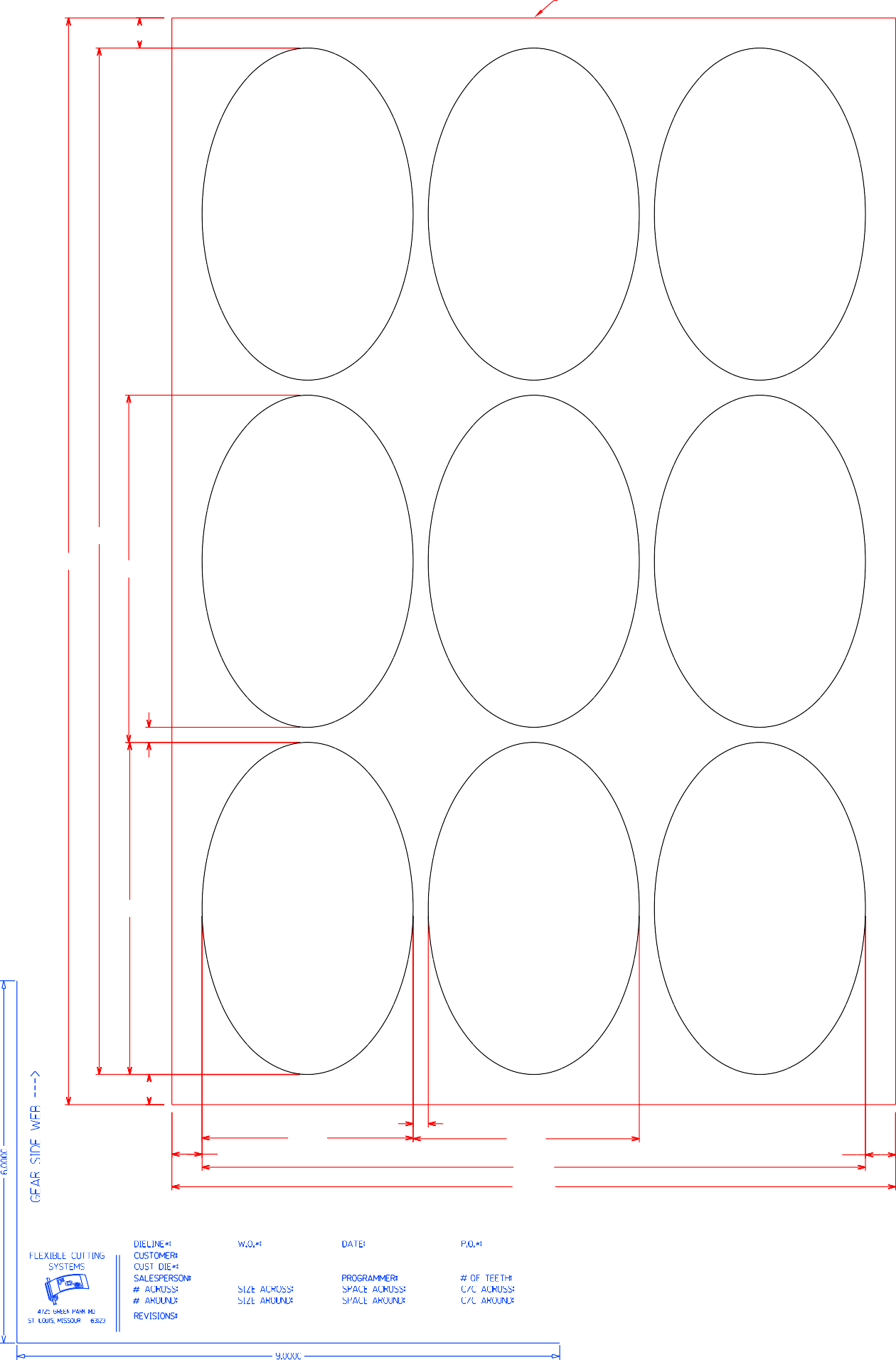 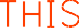 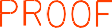 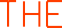 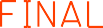 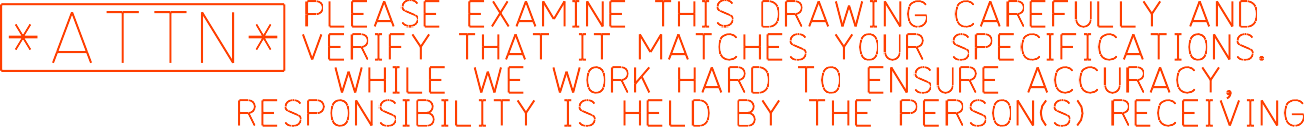 